	FORM EE1AFOR AQS USEApplication for Approval of an External Examiner for a Taught Course and External Assessor for an Apprenticeship – New AppointmentThis form should be used to propose new external examiner/ assessor appointments. Application for Approval of an External Examiner for a Taught Course and External Assessor for an Apprenticeship – New AppointmentThis form should be used to propose new external examiner/ assessor appointments. 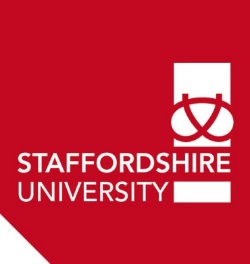 Please complete all sections of the form.Parts I to III should be completed by the nominator prior to the application form being sent to the proposed external examiner/ assessor who should complete Part IV.  Part V should then be completed by the nominator before the completed form is submitted to the relevant Associate Dean Students (or their nominee) for consideration.  School-approved applications should be submitted to academicquality@staffs.ac.uk for consideration by the University.All external examiners/ assessors appointments will be made in accordance with the university’s External Examiner Policy and Procedures available at: https://www.staffs.ac.uk/about/corporate-information/quality/academic-quality-service/external-examinersPlease complete all sections of the form.Parts I to III should be completed by the nominator prior to the application form being sent to the proposed external examiner/ assessor who should complete Part IV.  Part V should then be completed by the nominator before the completed form is submitted to the relevant Associate Dean Students (or their nominee) for consideration.  School-approved applications should be submitted to academicquality@staffs.ac.uk for consideration by the University.All external examiners/ assessors appointments will be made in accordance with the university’s External Examiner Policy and Procedures available at: https://www.staffs.ac.uk/about/corporate-information/quality/academic-quality-service/external-examinersPlease complete all sections of the form.Parts I to III should be completed by the nominator prior to the application form being sent to the proposed external examiner/ assessor who should complete Part IV.  Part V should then be completed by the nominator before the completed form is submitted to the relevant Associate Dean Students (or their nominee) for consideration.  School-approved applications should be submitted to academicquality@staffs.ac.uk for consideration by the University.All external examiners/ assessors appointments will be made in accordance with the university’s External Examiner Policy and Procedures available at: https://www.staffs.ac.uk/about/corporate-information/quality/academic-quality-service/external-examinersAppointing School:Department:Course Leader: PART I  NAME OF PROPOSED EXAMINER/ ASSESSORPART I  NAME OF PROPOSED EXAMINER/ ASSESSORPART I  NAME OF PROPOSED EXAMINER/ ASSESSORPART I  NAME OF PROPOSED EXAMINER/ ASSESSORPART I  NAME OF PROPOSED EXAMINER/ ASSESSORPART I  NAME OF PROPOSED EXAMINER/ ASSESSOR1.Title: Surname: Forename(s):	Forename(s):	PART II  REASON FOR APPOINTMENTPART II  REASON FOR APPOINTMENTPART II  REASON FOR APPOINTMENTPART II  REASON FOR APPOINTMENTPART II  REASON FOR APPOINTMENTPART II  REASON FOR APPOINTMENTPART II  REASON FOR APPOINTMENT2.Replacement of existing Examiner/ Assessor    	Replacement of existing Examiner/ Assessor    	Replacement of existing Examiner/ Assessor    	Replacement of existing Examiner/ Assessor    	Replacement of existing Examiner/ Assessor    	 Additional appointment	a.If replacement Examiner/ Assessor:If replacement Examiner/ Assessor:If replacement Examiner/ Assessor:If replacement Examiner/ Assessor:If replacement Examiner/ Assessor:If replacement Examiner/ Assessor:Name of examiner to be replaced:Name of examiner to be replaced:Place of work:Appointed From:   To:b.If additional appointment:If additional appointment:If additional appointment:If additional appointment:If additional appointment:If additional appointment:Please provide rationale for new appointment:Please provide rationale for new appointment:Please provide rationale for new appointment:Please provide rationale for new appointment:Please provide rationale for new appointment:Please provide rationale for new appointment:PART III  ROLE TO BE PERFORMED BY EXAMINER/ ASSESSORPART III  ROLE TO BE PERFORMED BY EXAMINER/ ASSESSORPART III  ROLE TO BE PERFORMED BY EXAMINER/ ASSESSORPART III  ROLE TO BE PERFORMED BY EXAMINER/ ASSESSORPART III  ROLE TO BE PERFORMED BY EXAMINER/ ASSESSORPART III  ROLE TO BE PERFORMED BY EXAMINER/ ASSESSORPART III  ROLE TO BE PERFORMED BY EXAMINER/ ASSESSOR3.Module External Examiner	    Award External Examiner	          Apprenticeship External Assessor    Module External Examiner	    Award External Examiner	          Apprenticeship External Assessor    Module External Examiner	    Award External Examiner	          Apprenticeship External Assessor    4.Proposed Period of TenureProposed Period of TenureProposed Period of TenureProposed Period of TenureProposed Period of TenureProposed Period of TenureThe standard term of office for an external examiner is four academic years.The standard term of office for an external examiner is four academic years.The standard term of office for an external examiner is four academic years.The standard term of office for an external examiner is four academic years.The standard term of office for an external examiner is four academic years.The standard term of office for an external examiner is four academic years.From:(Academic Year)From:(Academic Year)To:                                             (Academic Year)To:                                             (Academic Year)To:                                             (Academic Year)To:                                             (Academic Year)5.External Examiner/ Assessor Subject AreaExternal Examiner/ Assessor Subject Area6.Module External Examiner/ Assessors – Module Details(Please list modules to which the examiner/ assessor will be appointed or attach a separate spreadsheet presented in the same format)Module External Examiner/ Assessors – Module Details(Please list modules to which the examiner/ assessor will be appointed or attach a separate spreadsheet presented in the same format)Module External Examiner/ Assessors – Module Details(Please list modules to which the examiner/ assessor will be appointed or attach a separate spreadsheet presented in the same format)Module External Examiner/ Assessors – Module Details(Please list modules to which the examiner/ assessor will be appointed or attach a separate spreadsheet presented in the same format)Module External Examiner/ Assessors – Module Details(Please list modules to which the examiner/ assessor will be appointed or attach a separate spreadsheet presented in the same format)Module External Examiner/ Assessors – Module Details(Please list modules to which the examiner/ assessor will be appointed or attach a separate spreadsheet presented in the same format)Module CodeModule TitleModule TitleModule TitleSite of DeliveryEstimated Student Numbers7.Award External Examiners – Apprenticeship/ Course Details(Please list apprenticeships/ courses to which the examiner/ assessor will be appointed or attach a separate spreadsheet presented in the same format)Award External Examiners – Apprenticeship/ Course Details(Please list apprenticeships/ courses to which the examiner/ assessor will be appointed or attach a separate spreadsheet presented in the same format)Award External Examiners – Apprenticeship/ Course Details(Please list apprenticeships/ courses to which the examiner/ assessor will be appointed or attach a separate spreadsheet presented in the same format)Award External Examiners – Apprenticeship/ Course Details(Please list apprenticeships/ courses to which the examiner/ assessor will be appointed or attach a separate spreadsheet presented in the same format)Award External Examiners – Apprenticeship/ Course Details(Please list apprenticeships/ courses to which the examiner/ assessor will be appointed or attach a separate spreadsheet presented in the same format)Award External Examiners – Apprenticeship/ Course Details(Please list apprenticeships/ courses to which the examiner/ assessor will be appointed or attach a separate spreadsheet presented in the same format)Course CodeCourse TitleCourse TitleCourse TitleSite of DeliverySite of Delivery8.Apprenticeship External Assessors – Apprenticeship Details(Please list apprenticeships to which the assessor will be appointed or attach a separate spreadsheet presented in the same format)Apprenticeship External Assessors – Apprenticeship Details(Please list apprenticeships to which the assessor will be appointed or attach a separate spreadsheet presented in the same format)Apprenticeship External Assessors – Apprenticeship Details(Please list apprenticeships to which the assessor will be appointed or attach a separate spreadsheet presented in the same format)Apprenticeship External Assessors – Apprenticeship Details(Please list apprenticeships to which the assessor will be appointed or attach a separate spreadsheet presented in the same format)Apprenticeship External Assessors – Apprenticeship Details(Please list apprenticeships to which the assessor will be appointed or attach a separate spreadsheet presented in the same format)Apprenticeship External Assessors – Apprenticeship Details(Please list apprenticeships to which the assessor will be appointed or attach a separate spreadsheet presented in the same format)Apprenticeship ReferenceApprenticeship TitleApprenticeship TitleApprenticeship TitleSite of DeliverySite of Delivery9.Collaborative ProvisionCollaborative ProvisionCollaborative ProvisionCollaborative ProvisionCollaborative ProvisionCollaborative ProvisionWill the examiner need to visit partner/ employer institutions?      If yes, please give details:Will the examiner need to visit partner/ employer institutions?      If yes, please give details:Will the examiner need to visit partner/ employer institutions?      If yes, please give details:Will the examiner need to visit partner/ employer institutions?      If yes, please give details:Will the examiner need to visit partner/ employer institutions?      If yes, please give details:Will the examiner need to visit partner/ employer institutions?      If yes, please give details:PART IV PROPOSED EXAMINER/ ASSESSOR DETAILS(To be completed by proposed external examiner/ assessor)PART IV PROPOSED EXAMINER/ ASSESSOR DETAILS(To be completed by proposed external examiner/ assessor)PART IV PROPOSED EXAMINER/ ASSESSOR DETAILS(To be completed by proposed external examiner/ assessor)PART IV PROPOSED EXAMINER/ ASSESSOR DETAILS(To be completed by proposed external examiner/ assessor)PART IV PROPOSED EXAMINER/ ASSESSOR DETAILS(To be completed by proposed external examiner/ assessor)10.Address for Correspondence:Post Code:Telephone Number: Email Address:	Date of Birth*: * This information is required to prevent the creation of duplicate records within the University’s SITS database and will be deleted prior to the form being considered by the Director of Quality Enhancement & Standards. * This information is required to prevent the creation of duplicate records within the University’s SITS database and will be deleted prior to the form being considered by the Director of Quality Enhancement & Standards. * This information is required to prevent the creation of duplicate records within the University’s SITS database and will be deleted prior to the form being considered by the Director of Quality Enhancement & Standards. * This information is required to prevent the creation of duplicate records within the University’s SITS database and will be deleted prior to the form being considered by the Director of Quality Enhancement & Standards. 11.Qualifications Qualifications Qualifications Qualifications a.Higher Education Higher Education Higher Education Higher Education Colleges/Universities attended:Colleges/Universities attended:Qualifications gained (with dates):Qualifications gained (with dates):b.Professional Qualifications Professional Qualifications Professional Qualifications Professional Qualifications Professional Body:Professional Body:Qualifications/Membership status, with dates:Qualifications/Membership status, with dates:  c.       Nursing and Midwifery Examiners/ Assessors OnlyPSRB PIN (where appropriate):            Annual Re-registration Date:                Revalidation Date:                               Nursing and Midwifery Examiners/ Assessors OnlyPSRB PIN (where appropriate):            Annual Re-registration Date:                Revalidation Date:                               Nursing and Midwifery Examiners/ Assessors OnlyPSRB PIN (where appropriate):            Annual Re-registration Date:                Revalidation Date:                               Nursing and Midwifery Examiners/ Assessors OnlyPSRB PIN (where appropriate):            Annual Re-registration Date:                Revalidation Date:                               12.Current EmploymentCurrent EmploymentCurrent EmploymentCurrent EmploymentEmployer:Employer:Position with dates:Position with dates:13.Previous EmploymentPrevious EmploymentPrevious EmploymentPrevious EmploymentEmployer:Employer:Post(s), with dates:Post(s), with dates:14.     Eligibility to Work in the United KingdomIn accordance with the requirements of the Immigration, Asylum and Nationality Act 2006, Staffordshire University is required to ascertain your legal right to work in the UK.Please confirm your current status in terms of entitlement to work in the UK by selecting one of the following options:   I am a British/Irish citizen and do not require permission to work in the UK   I am NOT a British/Irish Citizen but I have permission to work in the UK   I am NOT a British/Irish Citizen and I would require sponsorship to engage in paid work in the UK  Eligibility to Work in the United KingdomIn accordance with the requirements of the Immigration, Asylum and Nationality Act 2006, Staffordshire University is required to ascertain your legal right to work in the UK.Please confirm your current status in terms of entitlement to work in the UK by selecting one of the following options:   I am a British/Irish citizen and do not require permission to work in the UK   I am NOT a British/Irish Citizen but I have permission to work in the UK   I am NOT a British/Irish Citizen and I would require sponsorship to engage in paid work in the UK  Eligibility to Work in the United KingdomIn accordance with the requirements of the Immigration, Asylum and Nationality Act 2006, Staffordshire University is required to ascertain your legal right to work in the UK.Please confirm your current status in terms of entitlement to work in the UK by selecting one of the following options:   I am a British/Irish citizen and do not require permission to work in the UK   I am NOT a British/Irish Citizen but I have permission to work in the UK   I am NOT a British/Irish Citizen and I would require sponsorship to engage in paid work in the UK  Eligibility to Work in the United KingdomIn accordance with the requirements of the Immigration, Asylum and Nationality Act 2006, Staffordshire University is required to ascertain your legal right to work in the UK.Please confirm your current status in terms of entitlement to work in the UK by selecting one of the following options:   I am a British/Irish citizen and do not require permission to work in the UK   I am NOT a British/Irish Citizen but I have permission to work in the UK   I am NOT a British/Irish Citizen and I would require sponsorship to engage in paid work in the UK  15.Any Current or Previous Association with Staffordshire University	 Any Current or Previous Association with Staffordshire University	 Any Current or Previous Association with Staffordshire University	 Any Current or Previous Association with Staffordshire University	 If Yes, please describe:If Yes, please describe:If Yes, please describe:If Yes, please describe:16.Current External Examiner Appointments Current External Examiner Appointments Current External Examiner Appointments Current External Examiner Appointments Please provide details of your current external examiner appointments.  Please include the names of the institution(s), apprenticeship/course/programme titles, level and dates of appointment.Please provide details of your current external examiner appointments.  Please include the names of the institution(s), apprenticeship/course/programme titles, level and dates of appointment.Please provide details of your current external examiner appointments.  Please include the names of the institution(s), apprenticeship/course/programme titles, level and dates of appointment.Please provide details of your current external examiner appointments.  Please include the names of the institution(s), apprenticeship/course/programme titles, level and dates of appointment.Please note that nominees should normally hold no more than two concurrent substantive external examinerships (including the one at Staffordshire University).Please note that nominees should normally hold no more than two concurrent substantive external examinerships (including the one at Staffordshire University).Please note that nominees should normally hold no more than two concurrent substantive external examinerships (including the one at Staffordshire University).Please note that nominees should normally hold no more than two concurrent substantive external examinerships (including the one at Staffordshire University).17.Previous External Examiner ExperiencePrevious External Examiner ExperiencePrevious External Examiner ExperiencePrevious External Examiner ExperiencePlease provide details of your previous external examining experience during the last five years, including the names of institution(s), apprenticeship/course/programme titles, level and dates of appointment.Please provide details of your previous external examining experience during the last five years, including the names of institution(s), apprenticeship/course/programme titles, level and dates of appointment.Please provide details of your previous external examining experience during the last five years, including the names of institution(s), apprenticeship/course/programme titles, level and dates of appointment.Please provide details of your previous external examining experience during the last five years, including the names of institution(s), apprenticeship/course/programme titles, level and dates of appointment.18.Teaching and Other Relevant ExperienceTeaching and Other Relevant ExperienceTeaching and Other Relevant ExperienceTeaching and Other Relevant ExperiencePlease provide details of your teaching and other relevant experience, for example internal examining experience or professional duties, during the last five years.Please provide details of your teaching and other relevant experience, for example internal examining experience or professional duties, during the last five years.Please provide details of your teaching and other relevant experience, for example internal examining experience or professional duties, during the last five years.Please provide details of your teaching and other relevant experience, for example internal examining experience or professional duties, during the last five years.19.Research and related Scholarly/Professional Activity/ConsultancyResearch and related Scholarly/Professional Activity/ConsultancyResearch and related Scholarly/Professional Activity/ConsultancyResearch and related Scholarly/Professional Activity/ConsultancyPlease give a brief account of your main activities during the last five years, and list any major, recent publications (books, articles in refereed academic or professional journals), with dates.Please give a brief account of your main activities during the last five years, and list any major, recent publications (books, articles in refereed academic or professional journals), with dates.Please give a brief account of your main activities during the last five years, and list any major, recent publications (books, articles in refereed academic or professional journals), with dates.Please give a brief account of your main activities during the last five years, and list any major, recent publications (books, articles in refereed academic or professional journals), with dates.20.Conflicts of InterestAre you:Conflicts of InterestAre you:Conflicts of InterestAre you:Conflicts of InterestAre you:i.A member of a governing body or committee of the university or one of its collaborative partners?A member of a governing body or committee of the university or one of its collaborative partners?A member of a governing body or committee of the university or one of its collaborative partners?ii.A current employee of the university or one of its collaborative partners?A current employee of the university or one of its collaborative partners?A current employee of the university or one of its collaborative partners?iii.A former member of staff or student of the university?A former member of staff or student of the university?A former member of staff or student of the university?If yes: Was this within the past five years?If yes: Was this within the past five years?If yes: Was this within the past five years?iv.In a close professional, contractual or personal relationship with a member of staff, employer or student/ apprentice involved with the apprenticeship(s),  course(s) or module(s) to which you will be appointed?In a close professional, contractual or personal relationship with a member of staff, employer or student/ apprentice involved with the apprenticeship(s),  course(s) or module(s) to which you will be appointed?In a close professional, contractual or personal relationship with a member of staff, employer or student/ apprentice involved with the apprenticeship(s),  course(s) or module(s) to which you will be appointed?v.Significantly involved in current or recent substantive collaborative research activities with a member of staff or employer closely involved in the delivery, management or assessment of the apprenticeship(s), course(s) or module(s) to which you will be appointed?Significantly involved in current or recent substantive collaborative research activities with a member of staff or employer closely involved in the delivery, management or assessment of the apprenticeship(s), course(s) or module(s) to which you will be appointed?Significantly involved in current or recent substantive collaborative research activities with a member of staff or employer closely involved in the delivery, management or assessment of the apprenticeship(s), course(s) or module(s) to which you will be appointed?If the answer to any of the above is YES, please give further details:If the answer to any of the above is YES, please give further details:If the answer to any of the above is YES, please give further details:If the answer to any of the above is YES, please give further details:PART V  ADDITIONAL INFORMATIONPART V  ADDITIONAL INFORMATIONPART V  ADDITIONAL INFORMATIONExternal examiners/ assessors must be appointed in accordance with the selection criteria set out in Staffordshire University’s External Examiner Policy and Procedures. (Available at: https://www.staffs.ac.uk/about/corporate-information/quality/academic-quality-service/external-examiners)The University will appoint individuals who do not meet all the criteria below only where there is a legitimate case for making such an appointment. (see paragraph 6.14 of the External Examiner Policy and Procedures)External examiners/ assessors must be appointed in accordance with the selection criteria set out in Staffordshire University’s External Examiner Policy and Procedures. (Available at: https://www.staffs.ac.uk/about/corporate-information/quality/academic-quality-service/external-examiners)The University will appoint individuals who do not meet all the criteria below only where there is a legitimate case for making such an appointment. (see paragraph 6.14 of the External Examiner Policy and Procedures)21.Does the proposed External Examiner/ Assessor have:Does the proposed External Examiner/ Assessor have:a.Knowledge and understanding of UK sector agreed reference points for the maintainance of academic standards and assurance and enhancement of quality?b.Fluency in English, and where apprenticeships/ courses are delivered and assessed in languages other than English, fluency in the relevant language(s)?c.Competence and experience in the fields covered by the modules/courses/ apprenticeships to which they will be appointed? d.Relevant academic and/or professional qualifications to at least the level of the apprenticeship(s)/course(s)/module(s) being externally examined, and/or extensive practitioner experience where appropriate?e.Sufficient standing, credibility and breadth of experience within the discipline to be able to command the respect of academic peers and, where appropriate, professional peers?f.Familiarity with the standard to be expected of students at the level of the apprenticeship(s)/course(s)/module(s) being assessed?g.Competence and experience relating to designing and operating a variety of assessment tasks appropriate to the subject and operating assessment procedures?h.Awareness of current developments in the design and delivery of relevant curricula?i.jCompetence and experience relating to the enhancement of the student learning experience?Knowledge and understanding of the Institute for Apprenticeships and Technical Education (IfATE) quality strategy and External Quality Assurance Framework?If the answer is NO to any of the above questions, please provide a written statement giving a rationale for the appointment. Where the proposed examiner is an experienced practitioner (drawn from business, industry or the professions) please indicate how his or her expertise is complemented by that of other examiners/ assessors.   If the answer is NO to any of the above questions, please provide a written statement giving a rationale for the appointment. Where the proposed examiner is an experienced practitioner (drawn from business, industry or the professions) please indicate how his or her expertise is complemented by that of other examiners/ assessors.   22.Reciprocal RelationsReciprocal Relationsi.Is there already an external examiner/ assessor from the same institution in the School?ii.Is there reciprocal external examining between apprenticeships/modules/courses or schools in the two institutions? (Eg a member of staff in post as an external examiner at the nominee’s home institution).iii.Is the nominee replacing an external examiner/ assessor from the same institution?iv.Is the nominee from an institution which has been the source of examiners/ assessors within the last five years for the apprenticeship(s)/module(s)/course(s)?v.Will professional or work colleagues of the proposed examiner/ assessor be recruited as students on the course? vi.Will the proposed examiner/ assessor be in a position to influence significantly the future of students on the apprenticeship/ course (e.g. the future employment or career progression of graduating students)?v.If the proposed external examiner/ assessor was a member of staff or student of the university over five years ago (see question 20.iii): Are any students/ apprentices who were taught by or with the proposed examiner/ assessor still completing their apprenticeship/ course?vi.Has the proposed external examiner/ assessor identified any potential conflicts of interest under question 20?If the answer to any of the above is Yes, but the nominee is still considered to be appropriate for the role, please provide brief details below:If the answer to any of the above is Yes, but the nominee is still considered to be appropriate for the role, please provide brief details below:23.Nominations for International Collaborations Only Does the nominee’s home institution have any partnerships or other arrangements with another institution in the same country?  If yes, please give details:Nominations for International Collaborations Only Does the nominee’s home institution have any partnerships or other arrangements with another institution in the same country?  If yes, please give details:24.First-time External Examiners/ AssessorsFirst-time External Examiners/ AssessorsIf this is the proposed examiner/ assessor’s first external examiner/ assessor appointment, please provide information on the mentoring arrangements that will be put in place and identify any additional support that will be made available.If this is the proposed examiner/ assessor’s first external examiner/ assessor appointment, please provide information on the mentoring arrangements that will be put in place and identify any additional support that will be made available.25.Supporting StatementSupporting StatementIf you wish to make any additional comments in support of this application, please do so here.If you wish to make any additional comments in support of this application, please do so here.PART VI  SCHOOL CONSIDERATION (To be completed by the Associate Dean Students or their nominee).PART VI  SCHOOL CONSIDERATION (To be completed by the Associate Dean Students or their nominee).26.Application approved by School?   Name:		Date:	     Comments (if relevant):	     School-approved applications should be submitted to academicquality@staffs.ac.uk for consideration by the University.PART VII  AQS CONSIDERATION (To be completed by AQS)PART VII  AQS CONSIDERATION (To be completed by AQS)27.Application approved by AQS?   Name:		Date:	     Comments (if relevant):	     